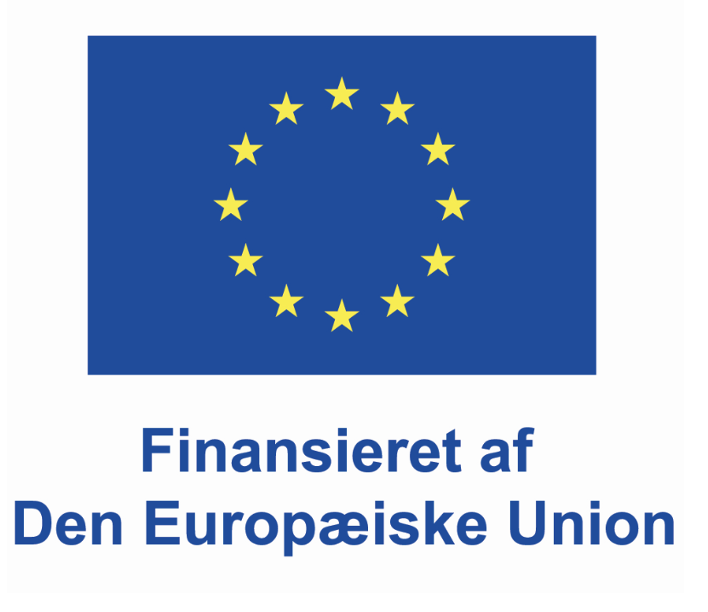 Skabelon til læringsrapport ifm. Erasmus+-mobilitetNavn: Organisation: Kontaktoplysninger: Beskrivelse af mobiliteten: (Beskriv kort hvor du har været henne, hvornår og hvor længe)Hvordan skriver mobiliteten sig ind i min. et af de fire temaer? 
Se temaerne herDe tre vigtigste læringer/international inspiration, som vi kan bruge i Aarhus-––Gode råd og ideerMuligheder og inspiration til andre, der tænker på at søge tilskud til at hente inspiration i Europa: BillederSæt 5-8 billeder ind, der beskriver det, du har lært på turen og det, du er blevet mest inspireret af